МУНИЦИПАЛЬНОЕ БЮДЖЕТНОЕ УЧРЕЖДЕНИЕ КУЛЬТУРЫ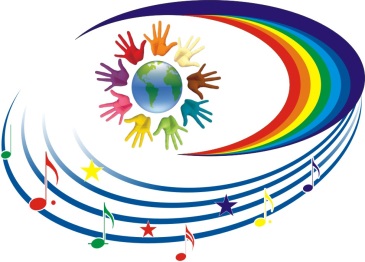 НАТАЛЬИНСКОГО МУНИЦИПАЛЬНОГО ОБРАЗОВАНИЯБАЛАКОВСКОГО МУНИЦИПАЛЬНОГО РАЙОНАСАРАТОВСКОЙ ОБЛАСТИ«НАТАЛЬИНСКИЙ ЦЕНТР КУЛЬТУРЫ»413801 с.Натальино, Балаковского района, Саратовской области, ул. Карла Маркса, д.21                                                                                                                              Утверждаю:Директор МБУК «Натальинский ЦК»Е.А.ОрощукСводный план мероприятий, посвященных Дню памяти и скорби.№ п/пДата, время проведения Наименование мероприятияМесто проведенияОтветственный(фио, должность)с. Натальинос. Натальинос. Натальинос. Натальино122.0615.00День памяти и скорби. Тематический час «Мы не имеем права забывать», возложение цветов к памятникуЦентр культурыГорина Н.Е.с. Матвеевкас. Матвеевкас. Матвеевкас. Матвеевка222.0611.00“Суд над фашизмом” – диспут возложение цветов к обелиску   СДКпарк села Бирюкова Е.В.с. Николевкас. Николевкас. Николевкас. Николевка321.06.  10.00.Конкурс стихов о войне, о Родине.У обелиска в парке.                  Волгина А.Ю.                            п. Николевскийп. Николевскийп. Николевскийп. Николевский422.06.    22.00Акция памяти 
«Память горя  сурова, память славы жива»Леончик Н.П. с. Старая Медынкас. Старая Медынкас. Старая Медынкас. Старая Медынка522.0610.00«Завтра началась война»  тематическая программа, возложение цветов к обелиску воинам ВОВСКТихомирова В.В.с. Хлебновкас. Хлебновкас. Хлебновкас. Хлебновка622.06Тематическая программа ««Никто не забыт, ничто не забыто»Памятник Сливина И.Нс. Андреевкас. Андреевкас. Андреевкас. Андреевка722.0611.00«Что бы помнили» тематическая программа»СККороткова Г.К.п. Новониколаевскийп. Новониколаевскийп. Новониколаевскийп. Новониколаевский821.06     11.00 Ко Дню  памяти и скорби Тематический час «Сороковые - роковые»Парк Памятник Косолапкина А. П.п. Грачип. Грачип. Грачип. Грачи922.06.10.00 16.00Возложение цветов к обелиску«Тревожная тишина»Час памяти «Летней ночью на рассвете – 22 июня»Обелиск Грачевский ДКВласенко О.А.Кулыгина Н.И.п. Головановскийп. Головановскийп. Головановскийп. Головановский1022.06.12.00.«41-й завещано помнить» - митинг,посвященный Дню Памяти и скорбиКарташова Н.В.Телекабель  О.Н.Алексеева Г.Н.с. Подсосенкис. Подсосенкис. Подсосенкис. Подсосенки1122.0611.00 «Никто не забыт, ничто не забыто» - акция памяти, посвященная Дню Памяти и скорби. Возложение цветов к памятнику.СДКБурлакова Е.А